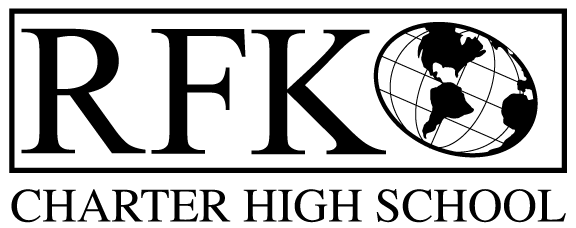 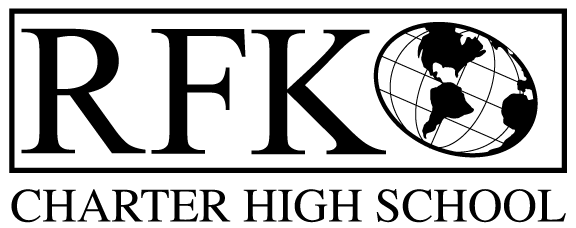 4300 Blake Rd. SWAlbuquerque, NM 87121PHONE: 505-243-1118     FAX: 505-242-7444Mission RFK Charter School prepares, motivates, and supports students to achieve their college and career goalsin partnership with their families and the community.Governance Council Special Meeting MinutesMonday, May 27, 2019 8:30 AMGovernance Council Members present: Margie Lockwood, Sister Agnes Kaczmarek (called-in), Tina GarciaAbsent: Ron Burton, Wendy ShanahanStaff: Robert Baade, Irene SanchezGuests:  none  Minutes by: Irene SanchezTina Garcia motioned to approve the May 27, 2019 Agenda. Sister Agnes Kaczmarek seconds. The motion is unanimously approved. Public Comment - noneFinance Committee Report- noneBAR (s)- BAR# 001-051-1819-0019-I, Fund 31701 – SB-9 Cash Carryover – increase of $6,227Tina Garcia moved to approve BAR# 001-051-1819-0019-I. Sister Agnes Kaczmarek seconded the motion. The motion passed unanimouslyTina Garcia moves to adjourn the meeting and Sister Agnes Kaczmarek seconds. The motion passed unanimously.Meeting adjourned at 8:56 amRobert F Kennedy Charter SchoolGovernance Council Meeting – Next meeting June 20th , 2019 5:30-7:00 05/27/2019 